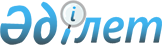 О внесении изменений в распоряжение Премьер-Министра Республики Казахстан от 30 декабря 2004 года N 383-рРаспоряжение Премьер-Министра Республики Казахстан от 29 декабря 2006 года N 373-p



      Внести в распоряжение Премьер-Министра Республики Казахстан от 30 декабря 2004 года 
 N 383-р 
 "О мерах по реализации законодательных актов Республики Казахстан" следующие изменения:



      в перечне нормативных правовых актов, принятие которых необходимо в целях реализации законодательных актов Республики Казахстан, утвержденном указанным распоряжением:



      в графе 5 строки, порядковый номер 63:



      в подпунктах 3), 9) слова "декабрь 2006 года" заменить словами "июль 2007 года".


      Исполняющий обязанности




        Премьер-Министра




      Республики Казахстан


					© 2012. РГП на ПХВ «Институт законодательства и правовой информации Республики Казахстан» Министерства юстиции Республики Казахстан
				